  May 2019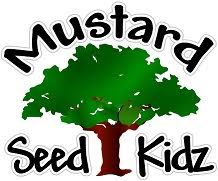 Summer Camp RequirementsAll children are required to be here 30 mins before trip leave time                 Child must wear closed toed shoes every daySunscreen should be applied daily before camp and an extra labeled bottle for reapplyingMSK is not responsible for items brought to the school by the studentsAll children must have labeled water bottle and an extra set clothesMSK has a no bulling policy!!!End of summer trip to Aquatica is an additional charge of $30.00Monday                      Tuesday                      Wednesday                Thursday                    FridaySummer Camp RequirementsAll children are required to be here 30 mins before trip leave time                 Child must wear closed toed shoes every daySunscreen should be applied daily before camp and an extra labeled bottle for reapplyingMSK is not responsible for items brought to the school by the studentsAll children must have labeled water bottle and an extra set clothesMSK has a no bulling policy!!!End of summer trip to Aquatica is an additional charge of $30.00Monday                      Tuesday                      Wednesday                Thursday                    FridaySummer Camp RequirementsAll children are required to be here 30 mins before trip leave time                 Child must wear closed toed shoes every daySunscreen should be applied daily before camp and an extra labeled bottle for reapplyingMSK is not responsible for items brought to the school by the studentsAll children must have labeled water bottle and an extra set clothesMSK has a no bulling policy!!!End of summer trip to Aquatica is an additional charge of $30.00Monday                      Tuesday                      Wednesday                Thursday                    FridaySummer Camp RequirementsAll children are required to be here 30 mins before trip leave time                 Child must wear closed toed shoes every daySunscreen should be applied daily before camp and an extra labeled bottle for reapplyingMSK is not responsible for items brought to the school by the studentsAll children must have labeled water bottle and an extra set clothesMSK has a no bulling policy!!!End of summer trip to Aquatica is an additional charge of $30.00Monday                      Tuesday                      Wednesday                Thursday                    FridaySummer Camp RequirementsAll children are required to be here 30 mins before trip leave time                 Child must wear closed toed shoes every daySunscreen should be applied daily before camp and an extra labeled bottle for reapplyingMSK is not responsible for items brought to the school by the studentsAll children must have labeled water bottle and an extra set clothesMSK has a no bulling policy!!!End of summer trip to Aquatica is an additional charge of $30.00Monday                      Tuesday                      Wednesday                Thursday                    Friday27 MSK ClosedFor Memorial Day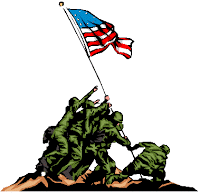 282930Last Day of School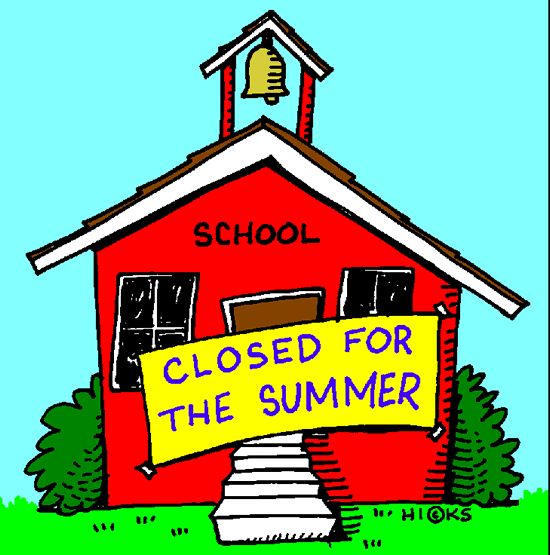 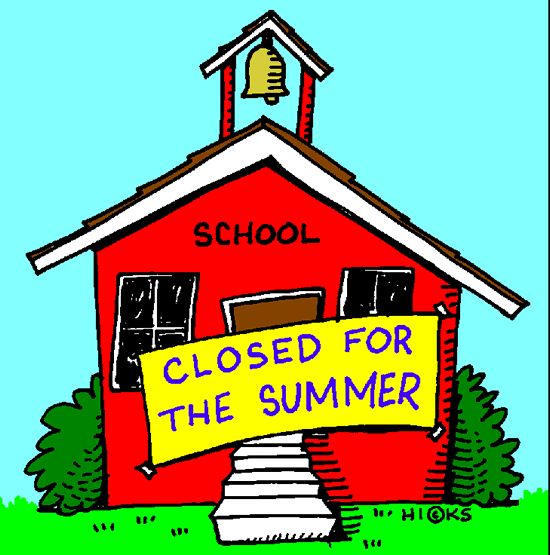 31First day of Camp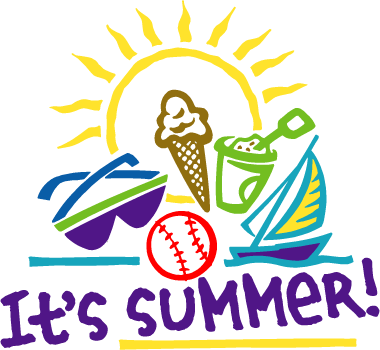 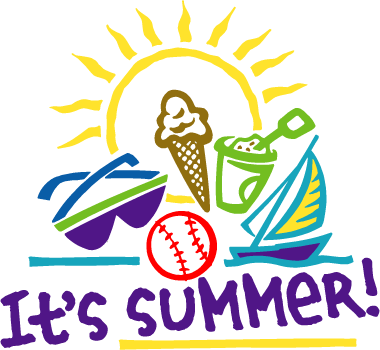 